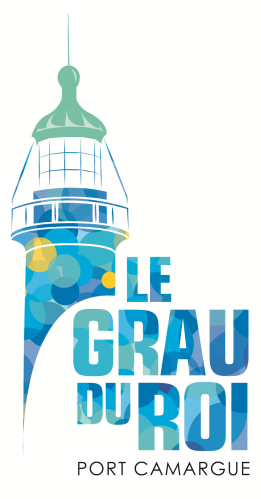 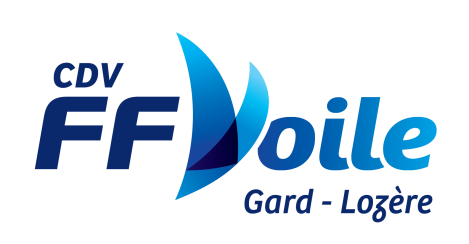 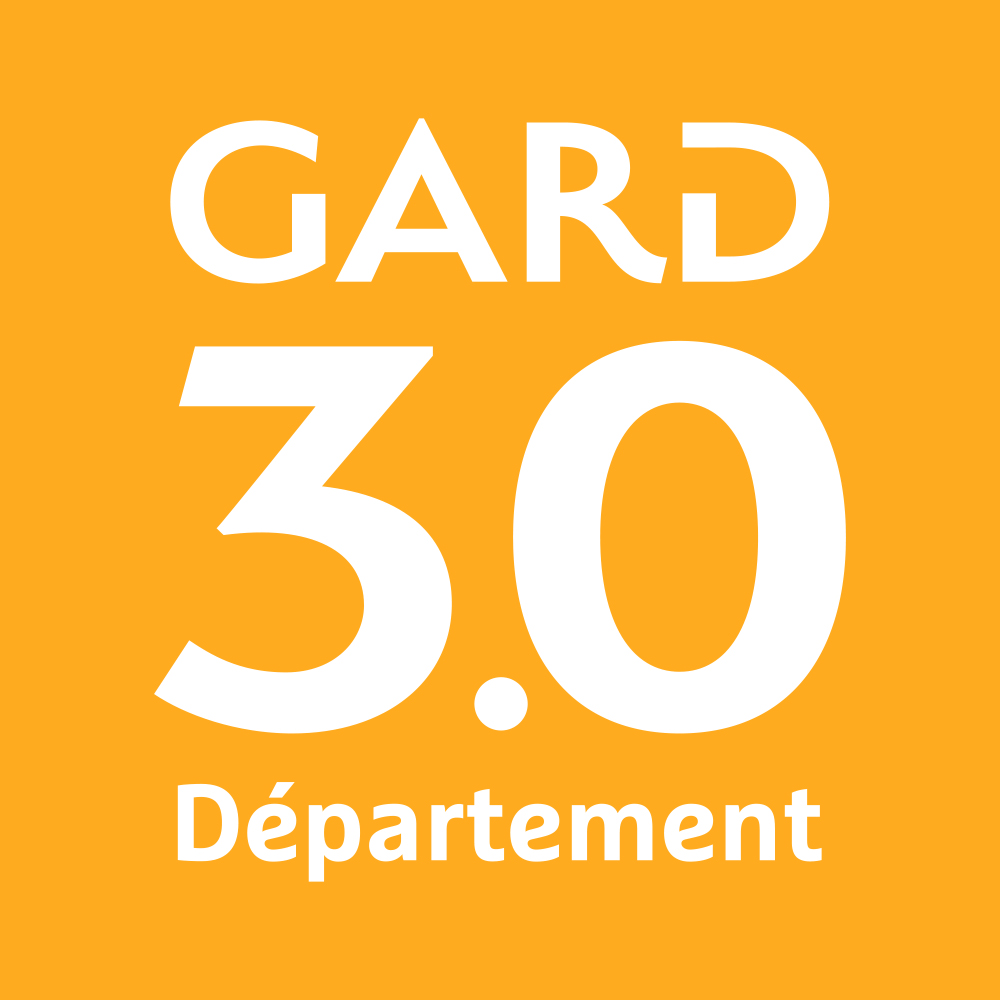 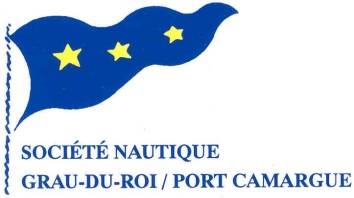 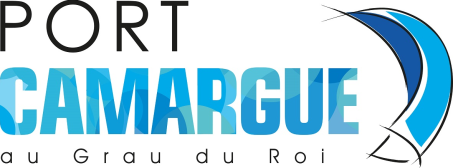 FICHE INSCRIPTION REGATE L'ESTIVALE VOILE LEGERE                     PORT CAMARGUE LE 23 AOUT 2020Je m'inscris pour régater dans la catégorie suivante : cocher les 2 bonnes cases (une pour le groupe et une dans la classe du groupe)Groupe Intersérie CATAMARAN : préciser : ___________________Groupe Intersérie DERIVEUR : préciser : ___________________Groupe OPTIMIST Classe  Féminine  (classement  séparé  si  plus  de  5  filles  et  5  garçons)Classe  Masculin (classement séparé si plus de 5 filles et 5 garçons)Classe  Mixte (classement séparé si plus de 5)        Numéro de voile : __________________________Inscriptions avant le 21/08/2020 : Simple : 7 € - Double : 10 €       A partir du 21/08/2020 : Simple : 10 € - Double : 15 €    à : SNGRPC - contact@sngrpc.com - Tél : 04.66.53.29.47et du 01 au 18/08 : Corinne 06.29.52.45.51 - Hervé : 06.59.98.11.14FICHE INSCRIPTION REGATE L'ESTIVALE VOILE LEGERE                     PORT CAMARGUE LE 23 AOUT 2020Autorisation à compléter UNIQUEMENT POUR LES EQUIPIERS :NOM DU BARREUR :  _________________________________________________________N° de voile : ________________________________________________________________